На рис. 1 изображен график зависимости логарифма электропроводности от обратной температуры для кремния с примесью бора. Объяснить характер данного графика. Определить ширину запрещенной зоны кремния E0 и энергию активации примесных атомов. 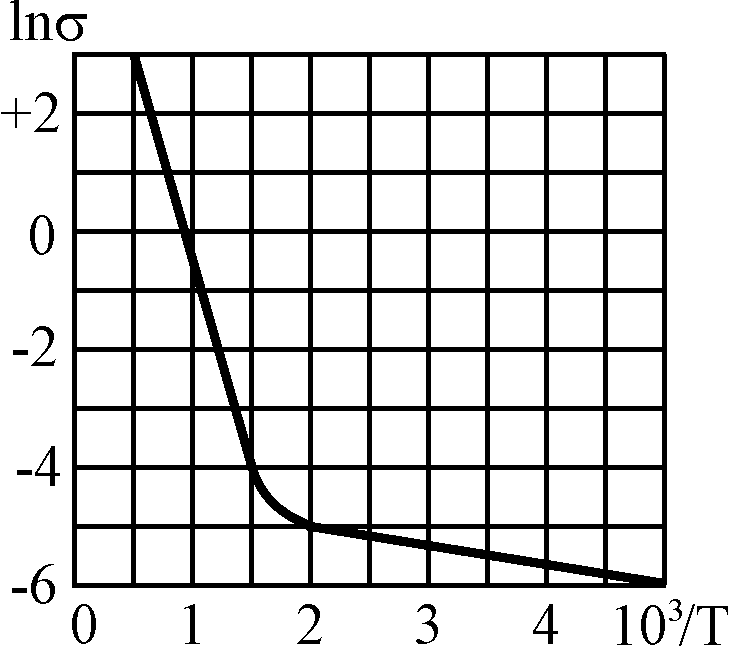 Сколько тепла выделяется при образовании  He4 из дейтерия H2? Какая масса каменного угля с теплотворной способностью 30 кДж/г эквивалентна этому теплу?Найти для молекул H2 и NO энергию, необходимую для возбуждения их на первый вращательный уровень.Определить число радиоактивных ядер в свежеприготовленном препарате Br82, если известно, что через сутки его активность становится А = 7,4109 Бк.Определить возраст древних деревянных предметов, если известно, что удельная активность изотопа С14 у них составляет 0,75 удельной активности этого же изотопа в только что срубленных деревьях. Период полураспада C14 равен 5570 лет.